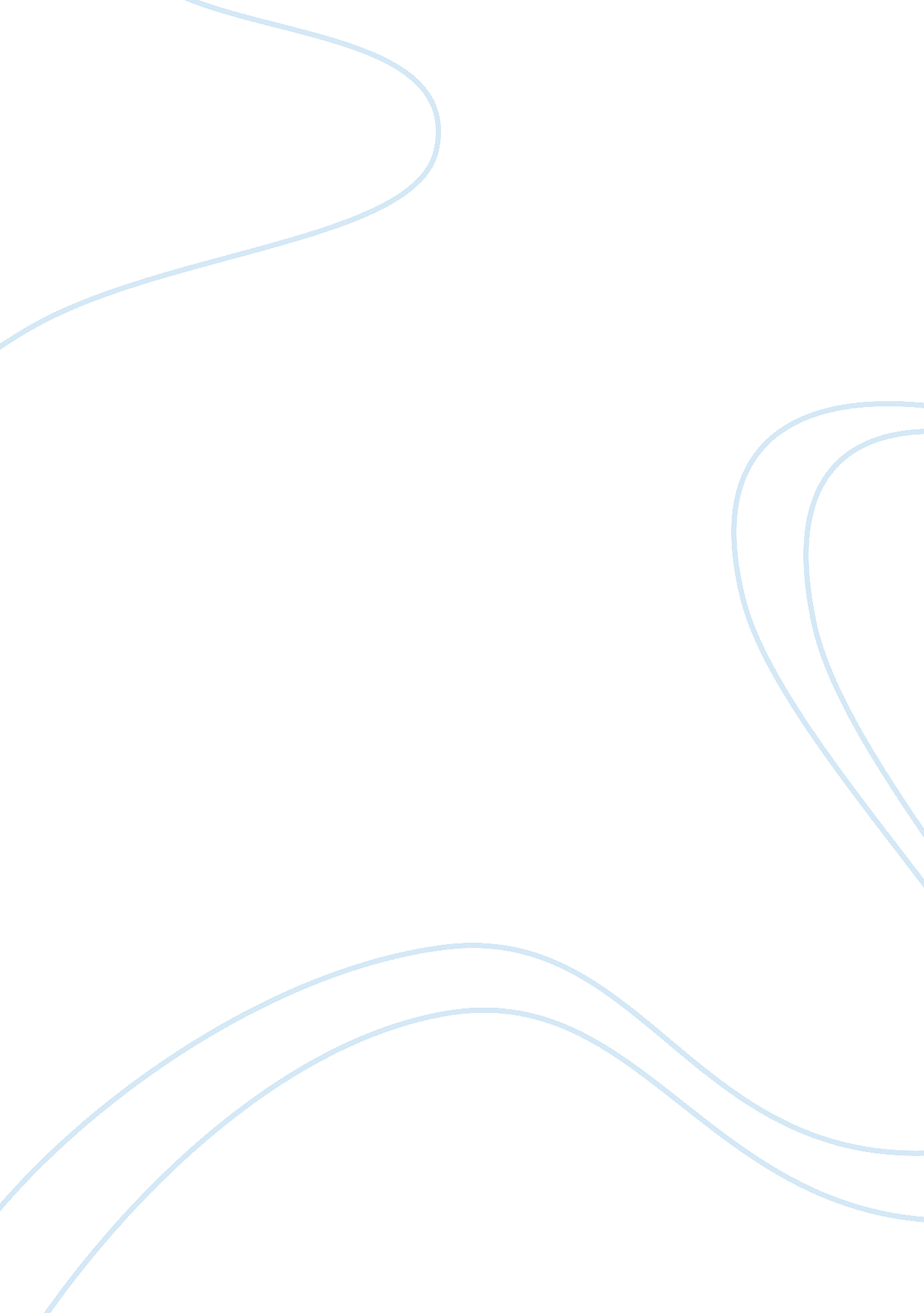 Decision making task 2Finance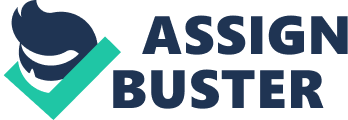 Decision making task 2 al Affiliation) Recommendation The best strategy that can be adopted in decision-making is the two-cashier system. It is evident that an additional cashier would reduce the amount of waiting time for customers from 5 minutes to 20 seconds. The system would increase efficiency and improve customer satisfaction, as they do not spend a lot of time waiting in line. 
With queuing, management and users may estimate the efficiency of a system. The tool projects the average number of customers in a system, the average time the customers spend in the system and the average utilization of the system. It also projects the average number of customers in the system, the probability of the customers being in the system as well as the average waiting time for the customer in the line. 
Computer generated output 
The output that will be obtained with consideration of the sales that will be made is as shown. 
Quarter 
Sales 
2nd -2007 
90, 000 
3rd-2007 
95, 000 
4th-2007 
98, 000 
1st -2008 
96, 000 
2nd-2008 
102, 000 
3rd-2008 
99, 000 
4th-2008 
118, 000 
1st-2009 
109, 000 
2nd-2009 
124, 000 
Reason for the decision making tool 
Of importance in the model is the fact that it informs management on whether changes are necessary in the system. With information from the analysis, performance may improve through implementation of some changes. The arrival rate of the customers may be altered, improve efficiency of the server, increase the number of the service facilities, priority rule as well as increasing the total number of lines within the system. Modification to the system could help Shuzworld improve performance through efficiency. 